Resoluciones #104 - #119Resoluciones #104 - #119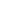 